SUNDAY WORSHIP 20th June 2021 at 10:30AMThe Third Sunday after TrinityService in Church and broadcast live on Facebook 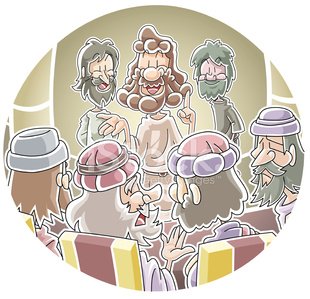 READ THIS SECTION BEFORE WORSHIP BEGINS:Welcome to our time of worshipping together, but in different places – in Church or at home (either with or without Facebook live streaming).We suggest that you have a Bible by your side to use.………………..WELCOME & INTRODUCTION:Let us take this moment to stop whatever else we are doing and thinking about. This is God’s time. Sit comfortably. Picture Jesus with you, sitting alongside you and be still with Him. Know He truly loves and cares for you and He can be trusted.Now picture our church family all joining you to worship God in this moment in church or in their own homes. Think also about those sharing in this act of worship via the broadcast on ‘outreach radio.’ know that we are worshipping together, even though we can’t see each other.Remember that we are one in the Lord.If you aren’t following the service on FB, we suggest that, if you are alone, you say the prayers and readings aloud. If you are with others, choose someone to lead and the rest of you join in with the words in bold. on fb, simply join in the words in bold.………………….THE GREETINGThis is the day that the Lord has made. Let us rejoice and be glad in itAngie says some words of welcome and introductionTHE CALL TO WORSHIPFaithful one, whose word is life,
come with saving power
to free our praise,
inspire our prayer
and shape our lives
for the kingdom of your Son,
Jesus Christ our Lord. Amen.THE OPENING PRAYERFrom Psalm 961 Sing to the Lord a new song;
    sing to the Lord, all the earth.
2 Sing to the Lord, praise his name;
    proclaim his salvation day after day.
3 Declare his glory among the nations,
    his marvelous deeds among all peoples.4 For great is the Lord and most worthy of praise;
    he is to be feared above all gods.AmenChris Sets the Scene.’THE CONFESSION OF SINSO, Lord our God, in our sin we have avoided your call.Our love for you is like a morning cloud,like the dew that goes away early.Have mercy on us;wash away our wrong doing and cleanse us from our sin.Renew a right spirit within us;through Jesus Christ our Lord.AmenTHE DECLARATION OF FORGIVENESSMay the Father forgive us
by the death of his Son
and strengthen us
to live in the power of the Spirit
all our days.
Amen.WE PRAY TOGETHER THE PRAYER OF THE DAY  God our Saviour, look on this wounded world in pity and in power; hold us fast to your promises of peace won for us by your Son, our Saviour Jesus Christ. Amen.The Bible Readings:  Please now read or listen to Acts 4: 1-22The Sermon – ChrisTHE AFFIRMATION OF FAITH:Do you believe and trust in God the Father,
source of all being and life,
the one for whom we exist?We believe and trust in him.Do you believe and trust in God the Son,    
who took our human nature,
died for us and rose again?We believe and trust in him.Do you believe and trust in God the Holy Spirit,
who gives life to the people of God
and makes Christ known in the world?We believe and trust in him.This is the faith of the Church.This is our faith.We believe and trust in one God, Father, Son and Holy Spirit.Amen.THE PRAYERS:Heavenly Father who created us to be sisters and brothers in Christ, hear us as we lift our hearts in thanksgiving and praise and hear our prayers and intercessions for our world, our country and our local area.We praise and thank you Lord God for the opportunity of worship, for the freedom to be amongst your family
meeting  together in your house and on line through Face Book live, and for the warmth of your embrace.May our worship not only honour you with our lips, but also with our hearts and minds.Lord in your Mercy: Hear our prayerCreator God in a world where the news so often seems to be about terrorism, war and crimes of violence, help us to focus more on the victims than on the perpetrators, and to constantly pray for peace in all of those parts of the world torn apart by such mindless atrocities. Give to world leaders and governments the wisdom and desire to make the right decisions and to work together for the good of all, especially in the allocation of Covid 19 vaccines.Lord in your Mercy: Hear our prayerGracious God, thank you for our families, friends and neighbours and those around us with whom we work and share our daily lives.  We thank you for all the joys and blessings of family life. Help us when we quarrel or fall out to quickly put things right and forgive one another.Lord in your Mercy: Hear our prayerLoving God we raise before you all whose lives are restricted by illness.  We remember the chronically ill, those in constant pain, the depressed and the despairing.  We especially pray for those who we know, in the silence of our hearts now.Lord in your Mercy: Hear our prayerLoving God we pray for those whose hearts have been saddened by the death of someone close and dear to them,. Help us to experience the comfort of the Holy Spirit within us, and the fellowship of the church family around us until we are reunited once more in your heavenly kingdom.Lord in your Mercy: Hear our prayerFaithful God, we have shared with you our petitions, requests and thanksgiving so we now ask for the blessing of your presence in the week ahead.  We pray that you to will guide us, guard us and keep us safe in all we do and say and keep praising you.Merciful Father: accept these prayers for the sake of your Son, our Saviour, Jesus Christ.  AmenWE PRAY TOGETHER: THE LORD’S PRAYEROur Father, who art in heaven,hallowed be thy name;Thy kingdom come;Thy will be done;on earth as it is in heaven.Give us this day our daily bread.And forgive us our trespasses,ss we forgive those who trespass against us.And lead us not into temptation;but deliver us from evil.For thine is the kingdom,the power and the glory,for ever and ever.AmenTHE CHURCH PRAYERTo You God be the glory, great things You have done.So loved You the world that You gave us Your Son,Who Yielded His life an atonement for sin,And opened the life gates that we all might go in.We praise You Lord, we praise You, Lord,We want the whole earth to hear Your voice.We praise You Lord, we praise You, Lord,We, Your people, rejoice.We come to You, Father, through Jesus the Son,we give You the glory, For great things You have done. AmenTHE CONCLUSION & DISMISSALGod, the Holy Trinity, most wise, most loving and most wonderful, give you his strength, joy and peace;And the blessing of God almighty, the Father, the Son and the Holy Spirit, be upon you and remain with you always. Amen. Go in peace to love and serve the Lord.In the name of Christ. AmenSONGS FOR USE AT THE SERVICEPrinted under CCLI no. 16884BLESS THE LORD OH MY SOUL
Bless the Lord, O my soul, O my soul
Worship His holy name
Sing like never before, O my soul
I'll worship Your holy name
The sun comes up, it's a new day dawningIt’s time to sing your song again
Whatever may pass and whatever lies before me
Let me be singing when the evening comesRepeat chorus

You’re rich in love and You’re slow to angerYour name is great and Your heart is kind
For all Your goodness, I will keep on singing
Ten thousand reasons for my heart to find

Repeat chorus
Interlude
And on that day when my strength is failing
The end draws near and my time has come
Still, my soul will sing Your praise unending
Ten thousand years and then forevermore
ForevermoreBless the Lord, O my soul, O my soul
Worship His holy name
Sing like never before, O my soul
I'll worship Your holy name
Bless the Lord, O my soul, O my soul
Worship His holy name
Sing like never before, O my soul
I'll worship Your holy name
I'll worship Your holy name
Lord, I'll worship Your holy name

Sing like never before, O my soul
I'll worship Your holy name
Jesus, I will, worship Your holy name
Worship Your holy nameWritten by Matt Redman and Jonas MyrinUMG (on behalf of SixSteps (SIX)); LatinAutor, BMI - Broadcast Music Inc., Adorando Brazil, ASCAP, LatinAutor - UMPG, EMI Music Publishing, Capitol CMG Publishing, and 23 Music Rights SocietiesRIVER OF GOD https://www.youtube.com/watch?v=_TZ3wTS0GU8 
Down the mountain the river flows
And it brings refreshing where ever it goes.
Through the valleys and over the fields
The river is rushing and the river is here.

Chorus:                                                                                       The river of God, sets our feet a dancing
The river of God, fills our hearts with cheer
The river of God, fills our mouths with laughter
And we rejoice for the river is here.

The river of God is teeming with life
All who touch it can be revived
Those who linger on this river shore
Will come back thirsting for more of the Lord

Repeat chorus

(Instrumental)

Up to the mountain we love to go
To find the presence of the Lord
Along the banks of the river we run
We dance with laughter giving praise to the son

Repeat chorus

(Instrumental)

Down the mountain, the river flows
And it brings refreshing where ever it goes
Through the valleys and over the fields
The river is rushing and the river is here.
Repeat chorus
Source: Musixmatch Songwriters: Tarver Phillip FThe Rivers of God lyrics © Kingdom Glory, Praise Hill Publishing CompanyroupPRAISE MY SOUL THE KING OF HEAVEN
Praise, my soul, the King of heaven;
to his feet thy tribute bring.
Ransomed, healed, restored, forgiven,
who like me his praise should sing.
Praise him, praise him,
praise him, praise him,
praise the everlasting King!
Praise him for his grace and favour
to his people in distress.
Praise him, still the same as ever,
slow to chide, and swift to bless.
Praise him, praise him,
praise him, praise him,
praise him for his faithfulness!
Father-like he tends and spares us;
well our feeble frame he knows.
In his hand he gently bears us,
rescues us from all our foes.
Praise him, praise him,
praise him, praise him,widely as his mercy flows! 
Angels, help us to adore him;
ye behold him face to face.
Sun and moon bow down before him,
dwellers all in time and space.
Praise him, praise him,
praise him, praise him,
praise with us the God of grace!Henry Francis Lyte 